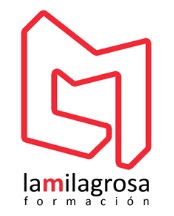 SOLICITUD REVISION EXAMENEl alumno/a …………………………………………………………………………………….. con DNI ………………………… perteneciente al grupo ……………………………………………………………………………………………………………… solicita la revisión de su examen de la asignatura ……………………………………………………………………… con el profesor ………………………………………………………………………………………………………………………….. 					En Móstoles a……… de…………………………….. de 20……..Fdo. El alumno